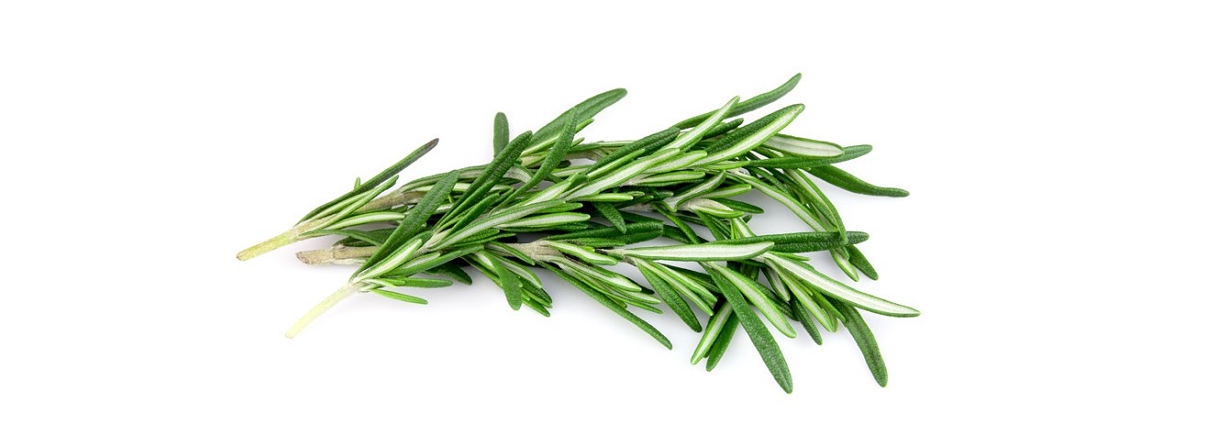 rosemaryFor Diffuser UseTo keep concentration up during studying diffuse 3-4 drops around the room.  Rosemary and Lemon Body ScrubMix: 1 and ½ cups of Epsom salts3 drops of Rosemary Essential Oil2-3 drops of Lemon Essential Oil3 tbsp melted coconut oil2 tbsp lemon zestKeep in an air tight container and it will keep for 1-2 months.  